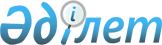 Об установлении квоты рабочих мест для лиц, состоящих на учете службы пробации уголовно-исполнительной инспекции, а также для лиц, освобожденных из мест лишения свободы и несовершеннолетних выпускников интернатных организаций
					
			Утративший силу
			
			
		
					Постановление акимата Актогайского района Павлодарской области от 24 февраля 2014 года N 64. Зарегистрировано Департаментом юстиции Павлодарской области 26 марта 2014 года N 3741. Утратило силу постановлением акимата Актогайского района Павлодарской области от 21 января 2016 года N 3 (вводится в действие со дня подписания)      Сноска. Утратило силу постановлением акимата Актогайского района Павлодарской области от 21.01.2016 N 3 (вводится в действие со дня подписания).

      В соответствии с пунктом 1 статьи 21 Трудового кодекса Республики Казахстан от 15 мая 2007 года, подпунктами 5-5) и 5-6) статьи 7 Закона Республики Казахстан от 23 января 2001 года "О занятости населения", в целях социальной защиты лиц, состоящих на учете службы пробации уголовно-исполнительной инспекции, а также лиц, освобожденных из мест лишения свободы и несовершеннолетних выпускников интернатных организаций, испытывающих трудности в поиске работы, для обеспечения их занятости, акимат Актогайского района ПОСТАНОВЛЯЕТ:

      1. Установить квоту рабочих мест для лиц, состоящих на учете службы пробации уголовно-исполнительной инспекции, на предприятиях, учреждениях и организациях Актогайского района, независимо от формы собственности в размере двух процентов от общей численности рабочих мест.

      2. Установить квоту рабочих мест для лиц, освобожденных из мест лишения свободы на предприятиях, учреждениях и организациях Актогайского района, независимо от формы собственности в размере двух процентов от общей численности рабочих мест.

      3. Установить квоту рабочих мест для несовершеннолетних выпускников интернатных организаций на предприятиях, учреждениях и организациях Актогайского района, независимо от формы собственности в размере одного процента от общей численности рабочих мест.

      4. Государственному учреждению "Отдел занятости и социальных программ Актогайского района" обеспечить содействие в трудоустройстве обратившимся лицам, состоящим на учете службы пробации уголовно-исполнительной инспекции, а также лицам, освобожденным из мест лишения свободы и несовершеннолетним выпускникам интернатных организаций на квотируемые рабочие места путем выдачи соответствующих направлений работодателям.

      5. Контроль за исполнением данного постановления возложить на курирующего заместителя акима района.

      6. Настоящее постановление вводится в действие по истечении десяти календарных дней со дня первого официального опубликования.


					© 2012. РГП на ПХВ «Институт законодательства и правовой информации Республики Казахстан» Министерства юстиции Республики Казахстан
				
      Аким района

М. Сейтахметов
